проект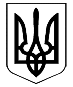 КОЛОМИЙСЬКА РАЙОННА ДЕРЖАВНА АДМІНІСТРАЦІЯКолегія районної державної адміністраціїРІШЕННЯвід _____________                          м. Коломия                                  №________	Першочергові заходи щодо підготовки підприємств житлово-комунального господарства, бюджетних установ району до роботи в осінньо-зимовий період 2017-2018 років, а також  склад районного оперативного штабу з питань підготовки   до роботи в осінньо-зимовий період затверджено розпорядженням райдержадміністрації від 01.06.2017р. №244. 	На виконання даного розпорядження виконкомами сільських і селищних рад, керівниками бюджетних установ та комбінатів комунальних підприємств розроблено та затверджено організаційно-технічні заходи щодо підготовки споруд, обладнання, інженерних мереж до сталої роботи в осінньо-зимовий період 2017-2018 років з визначенням джерел їх фінансування та термінами виконання.	В галузі житлово-комунального господарства комбінатами комунальних підприємств району у 2017 році  здійснювалися ремонтні та інші роботи на насосних станціях для забезпечення безперебійної подачі води в осінньо-зимовий період, на що використано власних коштів на загальну суму                    120,0 тис.грн.	Для успішного проведення опалювального періоду 2017-2018 років бюджетними установами району у поточному році проведено комплекс відповідних заходів. Зокрема, здійснено обстеження 18 котелень, які працюють на альтернативному виді палива (дровах) та 22 котельні, які працюють на природному газі. Проведено огляд технічного стану димових, вентиляційних каналів,  повірку газових лічильників та коректорів, перезарядку вогнегасників,  перевірено стан опору заземлення та ізоляції кабелів котелень, підготовлено акти готовності будівель та споруд тощо. 	У Лісківському НВК та Гвіздецькій ЗОШ І-ІІІ ст. проведено роботи по заміні вікон та дверей. Завершено загально-будівельні роботи по заміні вікон та дверей у психоневрологічному диспансері, продовжуються роботи в пологовому будинку, проведено тендер на виконання робіт по заміні вікон та дверей у дитячій лікарні на загальну суму 480,0 тис.грн. 	Завершено загально-будівельні роботи, в тому числі із енергозбереження у 5 амбулаторіях та ФАПах, продовжуються роботи у 3 сільських медичних закладах. Закуплено газові конвектори для заміни пічного опалення для 6 ФАПів на загальну суму 43,6 тис.грн. Встановлено лічильники обліку теплоенергії  у амбулаторіях смт.Отинія, смт.Гвіздець та с.Ковалівка. У 19 закладах культури  виконано загально-будівельні роботи, в тому числі із застосуванням енергозберігаючих технологій, на загальну суму 924,0 тис.грн.	Філіями «Коломийським РЕМ» та «Коломийський МРЕМ» з метою забезпечення в особливий період стабільної роботи електромереж проведені роботи щодо прочистки трас електроліній в населених пунктах району, підготовлено спецтехніку, заготовлено паливно-мастильні матеріали. 	Проте, філіями «Коломийський райавтодор» та «Коломийська ДЕД», станом на 15.09.2017р., не забезпечено в повному обсязі складування посипочних матеріалів (в наявності 24% до потреби) та не підготовлено, згідно плану, спеціалізовану  техніку (73,0% до плану).	Враховуючи вищенаведене, колегія районної державної адміністрації вирішила рекомендувати:  1. Головним розпорядникам бюджетних коштів:           1.1. До 01.10.2017р. завершити у повному обсязі виконання першочергових заходів щодо підготовки об'єктів до роботи в осінньо-зимовий період 2017-2018 років.           1.2. Посилити контроль за споживанням енергоносіїв у натуральних показниках по кожній установі, дотримуватися жорсткого режиму економії бюджетних коштів.            1.3. Забезпечити стовідсотковий рівень розрахунків бюджетних установ за енергоносії та комунальні послуги під час опалювального періоду                     2017-2018 років, вжити заходи щодо погашення в повному обсязі заборгованості за попередні роки, не допустити кредиторську заборгованість на кінець бюджетного періоду.            1.4. Забезпечити  проведення  переатестації операторів газових котелень та паливних.          1.5. Спільно із Коломийським управлінням по експлуатації газового господарства (І.Корчевий) врегулювати питання функціонування у окремих приміщеннях пічного опалення.           1.6. До 31.12.2017р.  завершити процедури закупівель природного газу, теплової енергії та електроенергії на 2018 рік.           2. Сільським та селищним головам:           2.1. До 01.10.2017р.  завершити виконання першочергових заходів щодо підготовки об'єктів соціально-культурного призначення до роботи в осінньо-зимовий період 2017-2018 років.           2.2. Укласти з суб’єктами господарювання угоди по наданню послуг снігоприбиральною технікою для прогортання снігу в особливий період.           2.3. Здійснити комплекс заходів з благоустрою, зокрема, з прочистки придорожніх смуг від аварійних дерев для уникнення аварійних ситуацій.            3. Рекомендувати Гвіздецькому селищному голові В.Ясунику, Отинійському селищному голові В.Кінащуку, Ковалівському сільському голові Р.Венгринській  спільно з керівниками комбінатів комунальних підприємств  забезпечити здійснення заходів по безаварійній роботі підприємств житлово-комунального господарства в осінньо-зимовий період 2017-2018 років.          4. Філії «Коломийський райавтодор» (В.Вережак), філії  «Коломийська ДЕД» (В.Мельничук) забезпечити заготівлю необхідної кількості протиожеледних матеріалів та технічну готовність снігоприбиральної техніки.           5. Начальнику управління освіти, молоді та спорту райдержадміністрації Г.Микитюк до початку опалювального періоду підготувати до роботи всі наявні котельні та системи газопостачання, враховуючи резервні, з отриманням відповідних дозволів від Коломийського управління по експлуатації газового господарства          6. Начальнику Коломийського управління по експлуатації газового господарства І.Корчевому  до початку опалювального періоду завершити роботи по обстеженню та профілактиці газотранспортної системи та забезпечити комплекс заходів по безперебійному постачанню газу населеним пунктам району в осінньо-зимовий період 2017-2018 років.         7. Енергопостачальним організаціям: філії Коломийський МРЕМ                (І.Пархуць) та філії Коломийський РЕМ (А.Косован) забезпечити здійснення комплексу заходів по безперебійному постачанню електроенергії населеним пунктам району в осінньо-зимовий період 2017-2018 років.         8. Управлінню економіки районної державної адміністрації (О.Гранда) здійснювати моніторинг виконання робіт з підготовки підприємств житлово-комунального господарства, установ бюджетної сфери та роботи в осінньо-зимовий період.	   9. Районному оперативному штабу взяти під контроль дотримання термінів підготовки житлово-комунального господарства та закладів бюджетних установ до роботи в осінньо-зимовий період 2017-2018 років.	10. Координацію роботи  та узагальнення інформації щодо виконання рішення покласти на головного відповідального виконавця – управління економіки райдержадміністрації.		 11. Контроль за виконанням рішення колегії покласти на першого заступника та заступника голови районної державної адміністрації відповідно до функціональних повноважень.Голова районної державноїадміністрації, голова колегії    	                                        Любомир ГлушковПОГОДЖЕНОЗаступник головирайдержадміністрації ______________ Л.Михайлишин„____” _____  2017р.Керівник апарату райдержадміністрації _______________ М.Беркещук„____” _____  2017р. В.о. начальника юридичного відділуапарату райдержадміністрації	_______________ І.Чукур „____” _____  2017р. Начальник загального відділурайдержадміністрації_______________ Д.Вінтоняк „____” _____  2017р. В.о. завідувача сектору контролюрайдержадміністрації_______________ Н.Ренер„____” _____  2017р. Заступник начальника управління економіки райдержадміністрації_______________ М.Лопачак „____” _____  2017р.Виконавець:Начальник відділу соціально-економічного розвитку, житлово-комунального господарства, будівництва та інфраструктури управління економіки райдержадміністрації _______________  Олександр Панченко„____” _____  2017р. Про хід виконання першочергових заходів щодо підготовки підприємств житлово-комунального господарства, бюджетних установ району до роботи в осінньо-зимовий період 2017-2018 років